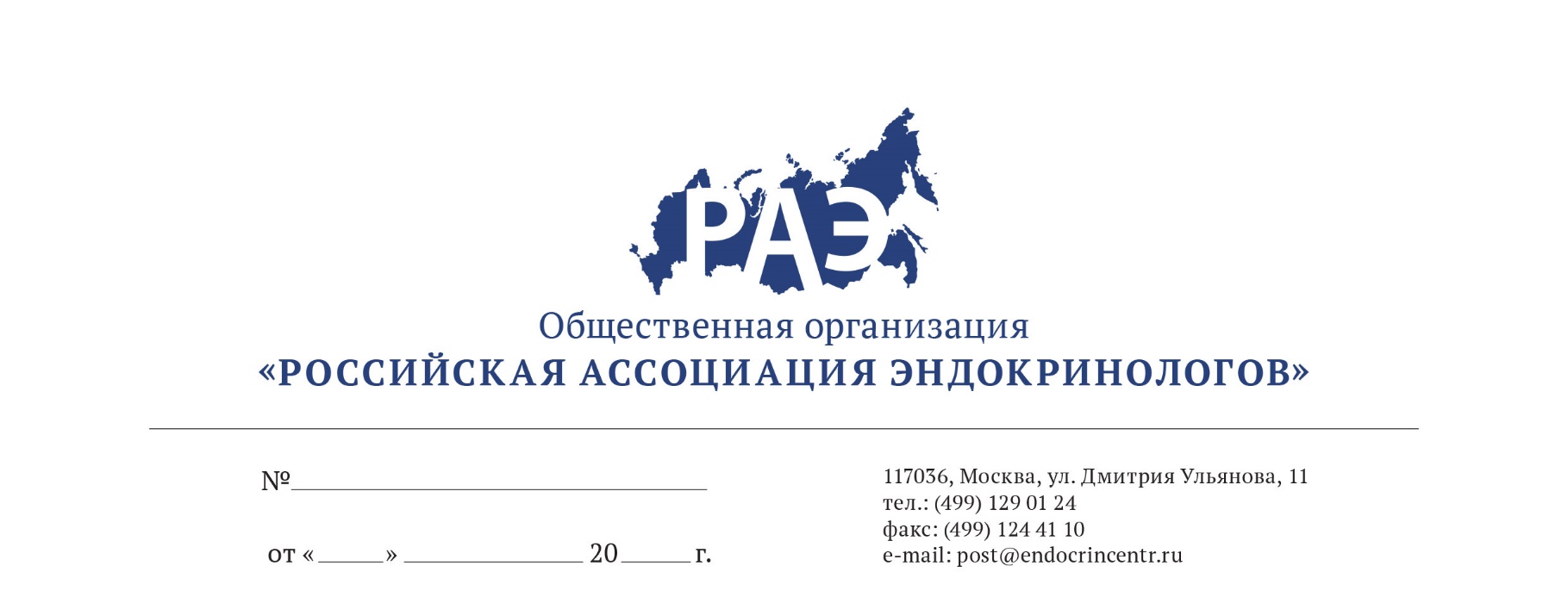 ОПИСАНИЕ программы и информация о лекторахПрограммаНаучно-образовательный вебинар «Остеопороз у пациентов с онкологическими заболеваниями» в рамках образовательного проекта «Bone Health TeleECHO»27 февраля 2019 г.12.00-12.30 Лекция «Остеопороз у пациентов с онкологическими заболеваниями»В лекции раскрывается патогенез вторичного остеопороза у пациентов с онкологическими заболеваниями, приводится алгоритм диагностики и лечения.Лектор: д.м.н. профессор Рожинская Людмила Яковлевна - главный научный сотрудник отделения нейроэндокринологии и остеопатий ФГБУ «НМИЦ эндокринологии» Минздрава России12.30-13.30 Разбор клинических случаев из практики по теме лекции.13.30-13.45 Дискуссия